T.C.ERZURUM TEKNİK ÜNİVERSİTESİ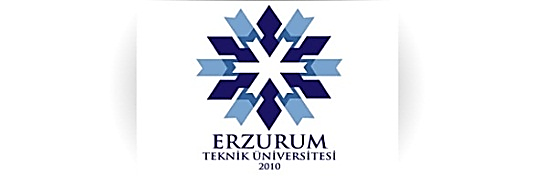 SAĞLIK BİLİMLERİ ENSTİTÜSÜ MÜDÜRLÜĞÜGÖREVLENDİRME, İZİN VE DERS TELAFİ DİLEKÇESİ_________________________________________________________________________…………………………………..ANA BİLİM DALI BAŞKANLIĞINA -  tarihleri arasında ………./………’de/da düzenlenen sempozyum/konferans/seminer’de/da  İzinli/Raporlu/Görevli izinliyim.Gereğini bilgilerinize arz ederim.  Anılan tarihlerde dersim yok. Görevli/izinli olduğum süre içinde yapamadığım dersleri, 2914 Sayılı Kanunun 11. Maddesi hükümlerine uygun olarak, aşağıda sunulan program çerçevesinde telafi etmek istiyorum.Bilgi ve gereğini arz ederim. 							İmza	:                      Öğretim Üyesinin Unvanı, Adı Soyadı	:  * Telafi dersleri başvuru ve görevlendirme tarihinden sonra yapılacak şekilde düzenlenmelidir.		_________________________________________________________________________Görevlendirme / izin talebinin sebebiTanımıYolluksuz gündeliksizYolluklu gündelikliYolluklu gündelikliKatılım ücretliKongre / Sempozyum Sözlü sunum      Poster sunum    Davetli Panel / Toplantı Ailevi sebepler Diğer (Belirtiniz) :  Diğer (Belirtiniz) :  Diğer (Belirtiniz) :  Diğer (Belirtiniz) :  Diğer (Belirtiniz) :  Bulunduğumuz yıl içinde Enstitü bütçesinden karşılanan kongre/sempozyum görevlendirmesi almadım. Bulunduğumuz yıl içinde Rektörlük bütçesinden karşılanan yurtdışı kongre/sempozyum görevlendirmesi almadım. Bulunduğumuz yıl içinde Enstitü bütçesinden karşılanan kongre/sempozyum görevlendirmesi almadım. Bulunduğumuz yıl içinde Rektörlük bütçesinden karşılanan yurtdışı kongre/sempozyum görevlendirmesi almadım. Bulunduğumuz yıl içinde Enstitü bütçesinden karşılanan kongre/sempozyum görevlendirmesi almadım. Bulunduğumuz yıl içinde Rektörlük bütçesinden karşılanan yurtdışı kongre/sempozyum görevlendirmesi almadım. Bulunduğumuz yıl içinde Enstitü bütçesinden karşılanan kongre/sempozyum görevlendirmesi almadım. Bulunduğumuz yıl içinde Rektörlük bütçesinden karşılanan yurtdışı kongre/sempozyum görevlendirmesi almadım.Tahakkuk Şefliği Onayı(Dekanlıkça onaylattırılacaktır)Tahakkuk Şefliği Onayı(Dekanlıkça onaylattırılacaktır)DERS TELAFİ PROGRAMI          DERS TELAFİ PROGRAMI          DERS TELAFİ PROGRAMI          DERS TELAFİ PROGRAMI          DERS TELAFİ PROGRAMI          DERS TELAFİ PROGRAMI          DERSİN ADIVERİLDİĞİ BÖLÜMNORMAL PROGRAMNORMAL PROGRAMTELAFİ PROGRAMI *TELAFİ PROGRAMI *DERSİN ADIVERİLDİĞİ BÖLÜMTarihSaat TarihSaat Ö.Ö1Ö.Ö2